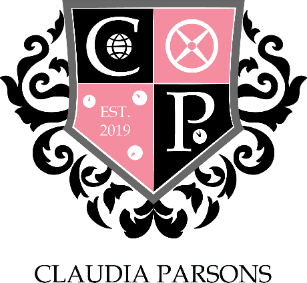 A MEETING OF CLAUDIA PARSONS COMMITTEE HELD AT 20:15 ON 27th JANUARY ` AT CLAUDIA PARSONS HALL27 January 2020	CP–14.1920MINUTESChair: 	Callum ParkePresent:	Callum Parke(Chair)		Luke Isham (Vice Chair & Sport);Stuart Ashton (Treasurer);Maia Badenjiki (Social), Daniel Fiorillo (Social);Ollie Clemo (Sport), Charlotte Jones (Sport), Margaux van Puyvelde (Sport);Lou Madden (Media), Aryan Johri (Media);Dev Kashyap (Stash);Liam O’Hara (Action), Lot Burgstra (Action);Nikki Thomson (Rag), Tom Wilson (Rag);K-Leigh Hargreaves (Welfare & Diversity), Raquel Ribeiro (Welfare & Diversity);Jack Quilter (FREEC);Neve Gad (Societies).Guests: 	Karl Brenan(Warden), Daniel Babatunde(Sub-Warden)APOLOGIESAbsent with apologies: K-Leigh Hargreaves; Ollie Clemo (Sport);Absent with no apologies: TO CONFIRM MINUTES AND ACTIONS FROM THE PREVIOUS MEETINGCP-13.1920ACTION – off coming committee make challenges – On GoingACTION – Treasure speak to social about refreshers – On GoingACTION- Send all refreshers information over to mediaACTION-Create poster for refreshersITEMS TO REPORT AND NOTEChairDiscussion on hustings period and candidates revealed for all positionsTreasurerSantander talks finalisingSocial SecretariesPunch party set up organised for 29th Punch run organised with treasurer/moving alcoholSport SecretariesN/AMedia RepresentativesAll posters for refreshers completedHustings commenced poster submittedACTION -Media to attend first punch party for photos(AryanStash SecretaryDesign showing next meetingAction RepresentativesStudent volunteer week up comingRag RepresentativesNaked calendar sales push (still)RAG take me outWelfare and Diversity RepresentativesN/ASocieties RepresentativeN/AFREEC RepresentativeN/AITEMS FOR DISCUSSIONN/AANY OTHER BUSINESSHustings period discussed as to off coming repsFurther talks needed about by election for RAG/ActionCandidates to set up on the 5th 13th for committee handover high tables DATE OF NEXT MEETING27th January 2020